Publicado en CDMX el 08/09/2021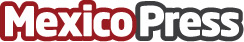 Tequila Cosmos celebra las fiestas patrias con una coctelería exclusivaDe la mano del reconocido mixólogo Adan Lean, Bar Manager de Atila Tulum; Tequila Cósmico creó una serie de cócteles exclusivos para celebrar las fiestas patrias y disfrutar al máximoDatos de contacto:Esther Shueke55 1333 1411Nota de prensa publicada en: https://www.mexicopress.com.mx/tequila-cosmos-celebra-las-fiestas-patrias-con Categorías: Nacional Gastronomía Sociedad Restauración http://www.mexicopress.com.mx